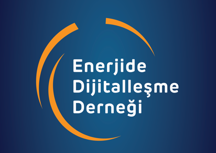 KURUMSAL ÜYE KAYIT FORMUEnerjide Dijitalleşme Derneği’nin Ana Tüzüğün hükümlerini okuyup kabul ettiğimizi ve yukarıda belirtilen bilgilerin doğru ve yasalara uygun olduğunu, giriş ve yıllık üyelik ödentilerini ödemeyi ve işyeri adresimizde değişiklik olduğu takdirde engeç bir ay içinde derneğe bildirmeyi beyan ve taahhüt ederiz.  ……/……./……..Yetkili İmza / İmzalarKaşeEkler:	1) Kurum veya Şirket Ana Sözleşmesi	2) Ticaret Sicil Gazetesi	3) İmza SirküleriBU BÖLÜM DERNEK YÖNETİM KURULU TARAFINDAN DOLDURULACAKTIRSayın…………………………..........................’ın ………………………………………… kurumu için yaptığı üyelik istemi, Yönetim Kurulu’nun …/…/20… gün ve …………… sayılı toplantı kararı ile uygun görüldü………………….. sicil numarası ile tüzel üyeliğe kabul edildi.BAŞKAN		BAŞKAN YARDIMCISI 		GENEL SEKRETERKurumun AdıKurumun Yazışma AdresiTelefon NoFaks No	E-mailKurumun Vergi Numarasıİletişim Kurulacak Kişiİletişim Kurulacak Kişinin Telefon Noİletişim Kurulacak Kişinin TC No’su ve Doğum Yılı